Základní informace o projektuCíl projektu:Občanské sdružení R–Ego, provozující činnost Poradenského centra R–Ego sídlí v přízemní budově číslo popisné 19 v centru Slavičína, kde má i svou provozovnu. Majitelem objektu je Město Slavičín. Občanské sdružení má s Městem ke dni 20.8.2009 bezplatnou Smlouvu o výpůjčce na dobu určitou 10 let (viz příloha). Tato budova je ve stavu, který nutně vyžaduje potřebnou revitalizaci. Nejaktuálnější se jeví rekonstrukce střechy, kterou do budovy zatéká a  ničí vybavení zařízení. Město v současné době nemá finanční prostředky na opravu. Provoz Poradenského centra je zajišťován z dotací a nevlastní žádný investiční kapitál. Stavebním průzkumem byla posouzena nosná konstrukce střechy jako nevyhovující, byla zjištěna zvýšená vlhkost zdiva. Proto je následujícím roce bezpodmínečná rekonstrukce střechy, okapového systému, a tím i částečné odstranění vlhkosti.Výstupy projektu:Zkvalitnění prostor využívaných pracovníky, dětmi i mládeží, zamezení zatékání, odstranění vlhkosti a prodloužení životnosti budovy.Kritéria pro monitoringDle FicheDle Žádosti o dotaciFotodokumentace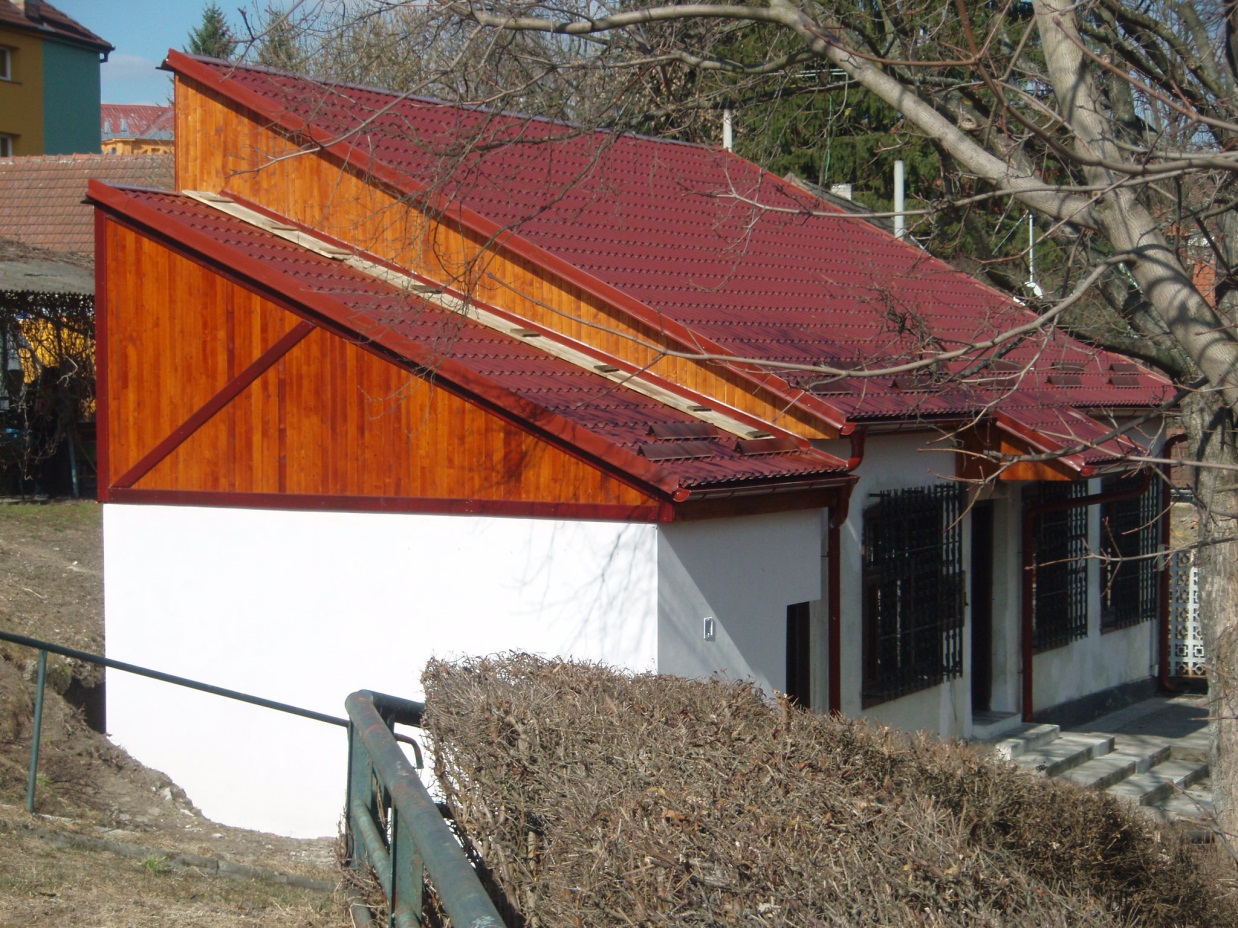 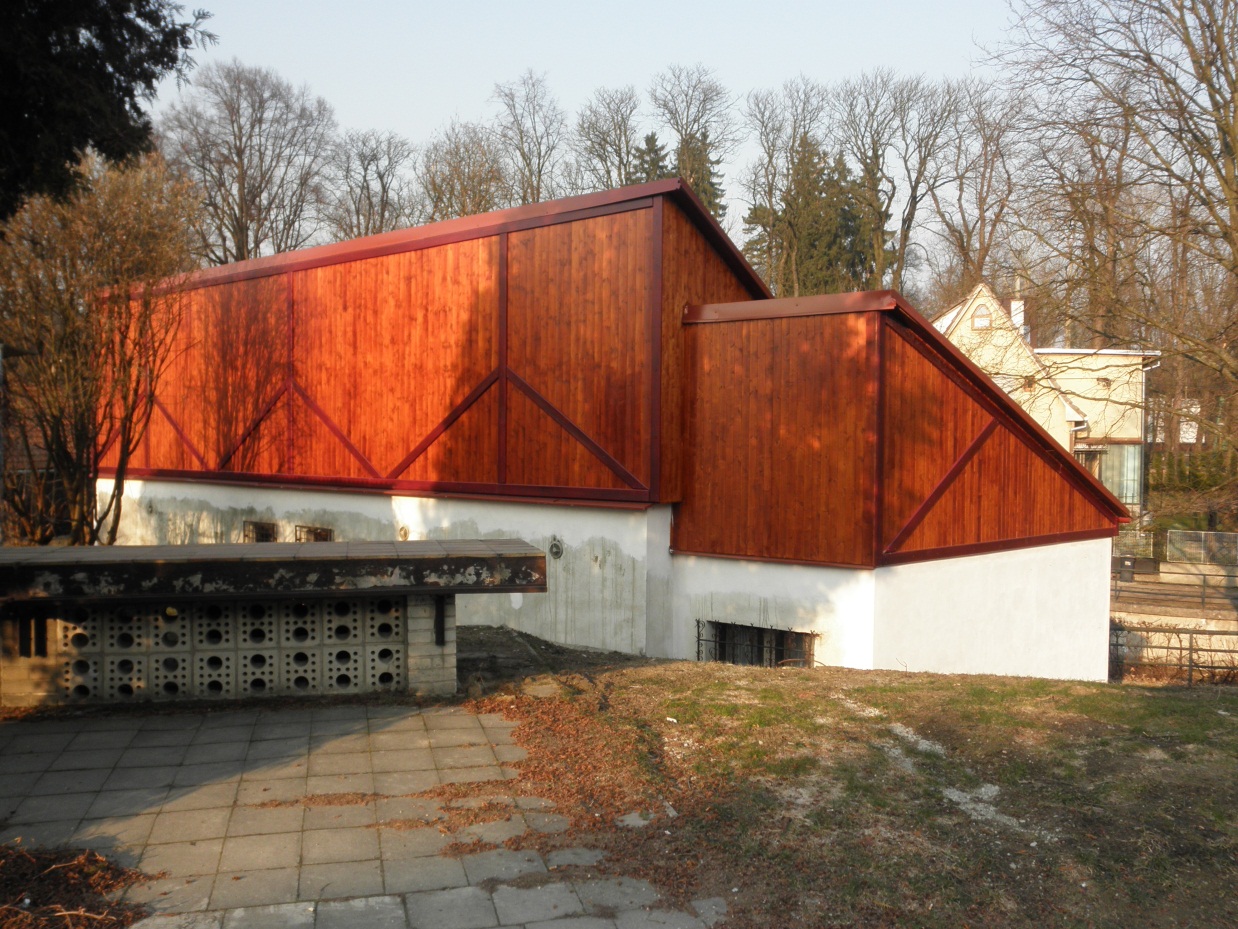 